                                                                                                                                                  EK:1                                                                                                                                                                                            2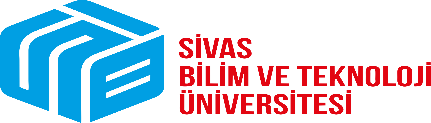 HASSAS GÖREV TESPİT FORMUHASSAS GÖREV TESPİT FORMUHASSAS GÖREV TESPİT FORMUHASSAS GÖREV TESPİT FORMUHASSAS GÖREV TESPİT FORMUHASSAS GÖREV TESPİT FORMUHARCAMA BİRİMİ: PERSONEL DAİRE BAŞKANLIĞIHARCAMA BİRİMİ: PERSONEL DAİRE BAŞKANLIĞIHARCAMA BİRİMİ: PERSONEL DAİRE BAŞKANLIĞIHARCAMA BİRİMİ: PERSONEL DAİRE BAŞKANLIĞIHARCAMA BİRİMİ: PERSONEL DAİRE BAŞKANLIĞIHARCAMA BİRİMİ: PERSONEL DAİRE BAŞKANLIĞIALT BİRİM: İdari Personel Şube MüdürlüğüALT BİRİM: İdari Personel Şube MüdürlüğüALT BİRİM: İdari Personel Şube MüdürlüğüALT BİRİM: İdari Personel Şube MüdürlüğüALT BİRİM: İdari Personel Şube MüdürlüğüALT BİRİM: İdari Personel Şube MüdürlüğüSıra NoHizmetin/Görevin AdıRisklerRisk DüzeyiKontroller/ TedbirlerGörevi Yürütecek Personelde Aranacak Kriterler1Açıktan Atama-Atama şartlarının taşıyıp taşımadığının kontrolünün unutulması
-Göreve başlama takibinin yapılmaması
-SGK giriş işlemlerinin unutulması
-DPB atama/başlama bildiriminin unutulması
-Atamada doğru kanun maddelerinin kullanılmaması
-Hitap girişinin yapılmamasıYüksek-Atama şartlarının kontrolü için komisyon oluşturulması-Kanun maddelerinin kontrolü
-Süre takibinin kontrolü-Mevzuata hakim olmak2Naklen Atama-Göreve başlama takibinin yapılmaması
-SGK giriş işlemlerinin unutulması
-Atamada doğru kanun maddelerinin kullanılması
-Hitap girişinin yapılmamasıYüksek-Süre takibinin kontrolü-Mevzuata hakim olmak3Personelin Terfi İşlemleri-Terfiinin zamanında yapılmaması, unutulması
-Terfinin yanlış yapılması-Hitap girişinin süresinde Yapılmaması-Cezai Yaptırım.Yüksek-Özlük programında bilgilerin güncel tutulması
-Terfi listelerinin kontrolü -Mevzuata hakim olmak4Kamu e-Uygulama ve E-Bütçe Sistemlerine Kadroların Üçer Aylık Bilgilerinin Girilmesi-Kadro unvan ve derece bilgi girişlerinin unutulması
-Yanlış giriş yapılmasıYüksek-Kadro değişikliklerinin düzenli ve dikkatli yapılması-Kadrolar hakkında bilgi sahibi olunması
- Kamu e-Uygulama ve E-Bütçe sistemi hakkında bilgi sahibi olunması5İdari Kadroların İptal İhdas İşlemleriPersonelden kadro derecelerinin değiştirilmesi gerekenlerin değiştirilmesinin unutulmasıYüksek-Personelin işgal ettiği kadro dereceleri ile kazanılmış kadro derecelerinin düzenli kontrolü-Kadrolar hakkında bilgi sahibi olunması
-Mevzuata hakim olmak6Emeklilik İşlemleri-Personelin mağdur duruma düşmesiDüşük-Personelin emeklilik dilekçesinden sonra emeklilik form ve eklerinin hazırlanması-Emeklilik form ve eklerinin güncel tutulması- Mevzuata hakim olmak 7YÖK İnsan Gücü Planlama Sistemi-Personel bilgilerinin girişinin unutulması-Yanlış giriş yapılmasıOrta-Her türlü personel hareketlerinde İGPS’nin güncel tutulması -YÖK İGPS konusunda bilgi sahibi olmak8SGK Tescil İşlemleri-Cezai YaptırımYüksekGörevden ayrılan ve göreve başlayan personel bilgilerinin bildirilmesi -Bildirge sistemi konusunda bilgi sahibi olmak9Mal Bildirimi Formları-Cezai YaptırımYüksek-0 ve 5 li yıllarda genel mal bildiriminin alınması-Açıktan ve Naklen alımlarda mal bildirimi (ara dönem) alınması- -Mal bildirim formunun teslim sürelerine dikkat edilmesinin sağlanması-Mevzuata hakim olmak10İntibak ve Hizmet Birleştirme- Personelin mağdur duruma düşmesiDüşük-Kişi beyanı dilekçesi - Birimin üst yazısı-Diplomanın Teyidi-Çalışılmış sürelerin SGK’dan Teyidi -Mevzuata hakim olmak11Aday Memurun Asalet Onayı-Asalet onayının zamanında yapılmamasıYüksekAday memurun eğitim ve staj dönemlerini başardığının kontrolünün yapılması ve adaylık süresinin iki yılı geçmemesi-Mevzuata hakim olmak12Sözleşmeli Personel Alımı-İlan metninde yanlışlık-KPSS Puan sıralamasının yanlış olması ve dolayısıyla personel alımının hatalı olmasıYüksek-İlanın güncel olması için mevzuat takibinin yapılması,-KPSS puanlarının giriş işlemlerinin dikkatli yürütülmesi ve birkaç aşama ile kontrol edilmesi,-Başvuruların ilana uygunluğunun kontrolü-Görevle ilgili mevzuat bilgisine sahip olmak,-Dikkatli ve Zamanında İşlemlerin Yürütülmesi13Güvenlik ve Arşiv Araştırması-Güvenlik ve Arşiv Araştırmasının Yapılmaması, -İlgilinin 657 sayılı DMK’nın 48. Maddesi uyarınca Cezalı olması durumları gözden kaçabilir.YüksekGüvenlik ve Arşiv Soruşturması Yazısının KontrolüMevzuata hakim olmak14Personelin Tüm Bilgilerini SGK HİTAP’a girilmesi-Personel bilgi girişinin unutulması-Yanlış giriş yapılması, Hizmetlerinin hatalı olmasına neden olur.-İdari Para CezasıYüksekHİTAP KontrolüHİTAP Mevzuata hakim olmak.15Aylıksız İzine Ayrılma (Askerlik-Doğum-Hizmet Yılı)-Tecil/tehir süresi biten personelin bakaya olarak Üniversitede çalıştırılması
-Aylıksız izin bitiminde personelin göreve başlayıp başlamadığının tespit edilememesiOrta-Askerliğini tecil veya tehir ettiren personelin takip edilmesi sağlanacak, tecil/tehir bitim süresi gelmeden gerekli hatırlatma yapılacak, gerekli belgeler talep edilecek
-Göreve başlama talebinde bulunmayan personelin, kadrodan ilişiğinin kesilmesi için Rektörlük oluru alınarak, adresine gerekli tebligat yapılması sağlanacaktır. Görevden çekilmiş sayılma işlemleri yapılacaktır.-Görevle ilgili mevzuat bilgisine sahip olmak,-Dikkatli ve Zamanında İşlemlerin Yürütülmesi16Aylıksız İzinden DönüşÜcretsiz İzin dönüş onayının zamanında yapılmamasıOrtaÜcretsiz İzin dönüş onayının zamanında yapılması sağlanacak ve personelin mağdur olması önlenecektir.-Görevle ilgili mevzuat bilgisine sahip olmak,-Dikkatli ve Zamanında İşlemlerin Yürütülmesi17Hizmet Birleştirme (SSK-Bağ-Kur)Rektörlük Makamının onayına sunulmaması.OrtaRektörlük Makamının onayına zamanında sunulması sağlanacaktır.-Görevle ilgili mevzuat bilgisine sahip olmak,-Dikkatli ve Zamanında İşlemlerin Yürütülmesi18Yan Ödeme Cetvelinin HazırlanmasıYan Ödeme Cetvellerine girilecek yan ödeme puanları, Özel Hizmet Tazminatı, Bölge Tazminat oranları ve diğer tazminatların yanlış girilmesiOrtaCetvellere girilecek yan ödeme puanları, Özel Hizmet Tazminatı, Bölge Tazminat oranları ve diğer tazminatların yanlış girilmesi önlenecek ve gerekli kontroller sağlanacaktır.Dikkatli ve Zamanında İşlemlerin Yürütülmesi19Naklen Atama Nedeniyle Görevden AyrılmaKarşı kuruma Rektörlük Makamının uygun görüş yazısının zamanında gönderilmemesi ve personelin ayrılış işlemlerinin gecikmesi nedeniyle mağdur olması.OrtaKarşı kuruma Rektörlük Makamının uygun görüş yazısının zamanında gönderilmesi ve personelin ayrılış işlemlerinden dolayı mağdur olması önlenecektir.-Görevle ilgili mevzuat bilgisine sahip olmak,-Dikkatli ve Zamanında İşlemlerin Yürütülmesi20Görevden Ayrılma (İstifa-Müstafi)-Dilekçe Alınmaması-Rektörlük Makamının onayına sunulmaması.OrtaRektörlük Makamının onayına zamanında sunulması sağlanacaktır.-Görevle ilgili mevzuat bilgisine sahip olmak,-Dikkatli ve Zamanında İşlemlerin Yürütülmesi,HAZIRLAYANMehmet Küntay TAŞKINİdari Personel Şube Müdürü V.,HAZIRLAYANMehmet Küntay TAŞKINİdari Personel Şube Müdürü V.,HAZIRLAYANMehmet Küntay TAŞKINİdari Personel Şube Müdürü V.,HAZIRLAYANMehmet Küntay TAŞKINİdari Personel Şube Müdürü V.ONAYLAYANDavut KARAKOÇPersonel Daire BaşkanıONAYLAYANDavut KARAKOÇPersonel Daire Başkanı